                                                                                                                Утверждаю: « 04» сентября 2020 гДиректор ГОБУК МОДЮБ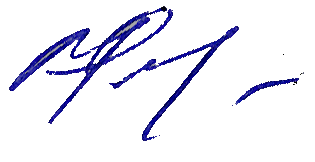 ____________ Н.В.ФеклистоваПОЛОЖЕНИЕ О ПРОВЕДЕНИИ ОНЛАЙН ИГРЫ-КВЕСТА «Играет красками природа, пришла осенняя пора!»Общие положения.Онлайн игра-квест (в дальнейшем Квест) организуется ГОБУК Мурманской областной детско-юношеской библиотекой имени В.П.Махаевой. Путешествие проводится для детей от 6 до 12 лет и их родителей.Для участия в квесте необходимо прислать заявку – «ключевое слово» и заполнить анкету участника (в электронном виде). На конкурс принимаются ответы на все вопросы, каждого из этапов игры.Цель Квеста: Приобщение детей к чтениюФормирование интереса у  детей к природе своей страны;Воспитание чувства патриотизма и гордости за свою Родину; Воспитание в детях любви к творчеству, красоте, искусству;Приобретение практического навыка работы с текстом.1.2  Задачи Квеста:Создание условий для проявления творческих способностей;Повышение интереса к природе России;Выявление и поддержка одаренных детей.Пропаганда чтения среди детей;Расширение читательского кругозора;Возрождение традиций семейного чтения;Повышение общественного интереса к библиотекам;Участники Квеста.В онлайн игре могут принять участие дети в возрасте от 6 до 12 лет (участие родителей приветствуется), независимо от региона проживания.Содержание игры.3.1. Участники квеста подавшие заявку – ключевое слово, после старта игры получают задания первого, а затем последующих этапов в указанные сроки. К выполнению заданий каждого последующего этапа, можно приступить только после выполнения заданий предыдущего. 3.2. Во время выполнения заданий допускается помощь родителей (куратора). В бланк с вопросами – впечатываются ответы и высылаются обратным письмом, в элетронном виде ( в формате документа «ворд»).3.3.  Этапы игры: 1 этап –  07.09 - 13.09 – «Грибы, ягоды беру»2 этап – 14.09 - 20.09 – «Дыры осени» 3 этап – 21.09 - 27.09 – «Как природа готовиться к зиме?»Участники Викторины читают рекомендованные произведения и отвечают на заданные вопросы.  Заполняют бланк с ответами в электронном виде, обязательно, указав порядковый номер вопроса, а также название произведения, где был найден ответ. Игра семейная, поэтому помощь родителей приветствуется.Условия и порядок проведения Квеста.Онлайн путешествие  проводится с 07 по 27 сентября 2020 года.Для участия в конкурсе допускаются несколько детей из одной семьи, но анкета участника заполняется на каждого ребёнка индивидуально.  Один родитель (куратор) может подготовить одного и более участников. Приступить к выполнению заданий первого и второго этапов можно не позднее даты старта третьего этапа. Работы, поступившие после окончания срока не принимаются.4.1. Работы, отправленные на проверку, не возвращаются. 4.4. Организаторы оставляют за собой право использовать работы участников в рекламных целях ГОБУК МОДЮБ.4.5.Участие в Квесте бесплатное,  документ подтверждающий участие (диплом, грамота), платный. Только электронный вид. Стоимость 150 рублей за электронный вариант документа (диплом, грамота) участника или куратора.4.6.  Способы оплаты.Организационный взнос может быть оплачен:Безналичный способ оплаты: перевод через банки.Оплата должна быть произведена одним платежом за участие одной работы (например, оплачиваете 1 документ участнику и 1 документ куратору) или за всех участников и кураторов от образовательного учреждения.  После оплаты, необходимо, обязательно, прислать копию чека.Чек высылается на электронную почту ВМЕСТЕ с электронным бланком ответов любого из этапов или после окончания онлайн игры-квеста.Фото чека должно быть подписано фамилией и именем участника онлайн квеста, а также сопровождаться пояснением – за кого была произведена оплата (один или несколько участников, и/или куратор(ы).Реквизиты для оплаты в банке.Государственное областное бюджетное учреждение культуры «Мурманская областная детско – юношеская библиотека имени В.П. Махаевой» (ГОБУК МОДЮБ)183025, г. Мурманск, ул. Буркова, д.30.ИНН 5190103530  /   КПП 519001001ОКТМО 47701000УФК по Мурманской области (ГОБУК МОДЮБ, л/с 20496Ц03640)р/сч 40601810500001000001 БИК 044705001  КБК 00000000000000000130Отделение Мурманск г. МурманскНазначение платежа: 00000000000000000130 за документ участника!!!4.7. Отправив ключевое слово - заявку участника, вы принимаете все правила, указанные в положении, а также родитель или законный представитель несовершеннолетнего участника дает согласие организатору Квеста на обработку персональных данных.Требования к оформлению.Принимаются работы только в электронном виде.  Набранные в текстовом документе («ворд»).Как правильно подать заявку.  В первом письме отправить – ключевое слово «Осень» и дождаться ответа от организаторов с дальнейшими инструкциями онлайн игры-квеста. Старт первого этапа и рассылка заданий будет осуществляться с 07 сентября!Внимание!!!     Электронный адрес пишите, пожалуйста, правильно -  bibliomalishi@yandex.ruКлючевое слово также можно прислать ТОЛЬКО В ЛИЧНОМ СООБЩЕНИИ Библиомалышу Мурманскому в социальной сети во вконтакте (https://vk.com/bibliomalishi)Обращаем Ваше внимание, если ключевое слово было отправлено Вами на электронный адрес, то и все этапы игры вы проходите – далее используя только тот электронный адрес, с которого был зарегистрирован участник!!!
Если ключевое слово – было отправлено для регистрации в игре, в социальной сети во вконтакте – то все последующие инструкции и этапы игры вы проходите на этой платформе, от имени страницы пользователя, осуществившего регистрацию.В противном случае – работы проверяться организаторами игры не будут!!! Порядок подведения итогов Квеста и награждение.Победители в каждой номинации и возрастной категории награждаются дипломами I, II и III степени, участники - грамотами, в соответствии с пунктом 4.5 настоящего положения.Публикация общих итогов Квеста 30 сентября 2020 года в группе ВК (https://vk.com/clubbibliomalishi) и на официальном сайте ГОБУК МОДЮБ. Рассылка оплаченных электронных документов будет осуществлена с 01 октября на почтовый ящик указанный в заявке или в социальной сети во вконтакте, в личном сообщении участнику (куратору), в течении 30 рабочих дней.Координаторы Квеста.Подготовку и проведение онлайн игры - квеста осуществляет отдел библиотечного обслуживания обучающихся 1-4 классов ГОБУК МОДЮБ г. Мурманска,контактный телефон – 8(8152)44-34-33Для проведения квеста формируется жюри. 7.1. Состав жюри:председатель жюри: Баданина Татьяна Николаевна, зам.директора ГОБУК МОДЮБзаместитель председателя жюри: Загреба Галина Фёдоровна, зав.отделом обслуживания обучающихся 1-4 классовчлены жюри: Невзорова Галина Александровна, главный библиотекарь, отдела обслуживания обучающихся 1-4 классовСохань Ольга Викторовна, ведущий библиотекарь, отдела обслуживания обучающихся 1-4 классовКулагина Марина Александровна, ведущий библиотекарь, отдела обслуживания обучающихся 1-4 классовКолегова Дарья Симоновна, ведущий библиотекарь, отдела обслуживания обучающихся 1-4          классовГельфанд Вера Николаевна, зав.отделом библиотечных фондов и каталоговФандюхина Александра Львовна, педагог - психолог 7.2. Критерии оценки работ:Точность и полнота ответов;эстетическое содержание оформления работы; соответствие возрастным и исполнительским возможностям участника; 7.3 Жюри не предоставляет письменные или устные объяснения своего решения авторам работ, заявленных на конкурс. 
